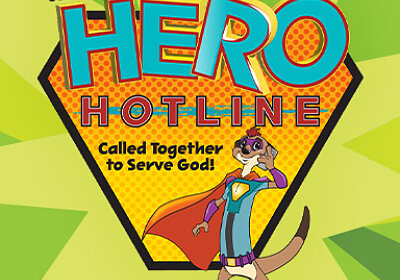 ROCKVILLE UNITED METHODIST CHURCHVacation Bible School142 Grove St, Vernon, CTWould love to invite you to join us June 26-Jun2 30 2023For a fabulous week at Vacation Bible School.The week will be filled with music, snacks, games, crafts, science and stories, and meeting new friends.Hours are Monday- Friday 9:00 am-12:00 Ages: 3 yrs-12 yrs.There is a cost – it helps us cover expenses-of $20.00 per child, max $50.00 per family.(cost will be waived if there is financial difficulties- see Linda Shivers)Please fill out the registration form and return to Rockville United Methodist Church.Any questions or if you would like to volunteer (6th grade and up)Call Linda Shivers- 860-871-9164 or 860-558-7632 or email: necsvga@aol.comStudent’s Name/s:                              1.________________________________________________________________Age:_____________Grade Completed:____________________________Allergies we should know about?_________________________________________Friend they would like to be with?___________________________________________ 2.________________________________________________________________Age:_________________Grade Completed:____________________________Allergies we should know about?_________________________________________Friend they would like to be with?___________________________________________3.________________________________________________________________Age:_________________Grade Completed:____________________________Allergies we should know about?_________________________________________Friend they would like to be with?___________________________________________4.________________________________________________________________Age:_________________Grade Completed:____________________________Allergies we should know about?_________________________________________Friend they would like to be with?___________________________________________Parent/Guardian’s Name:______________________________________________Cell phone #:________________________________________________________Family Address: ______________________________________________________Town/Zip Code:_______________________________________________________*Please sign below letting us know if we can take pictures of your child/ren engaged in different activities to post on our church websire/facebook page._____________________________________________________________________yes   or  no ______Parent signature                                                              date                                                   circle one